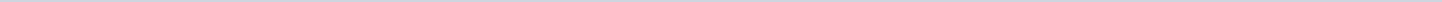 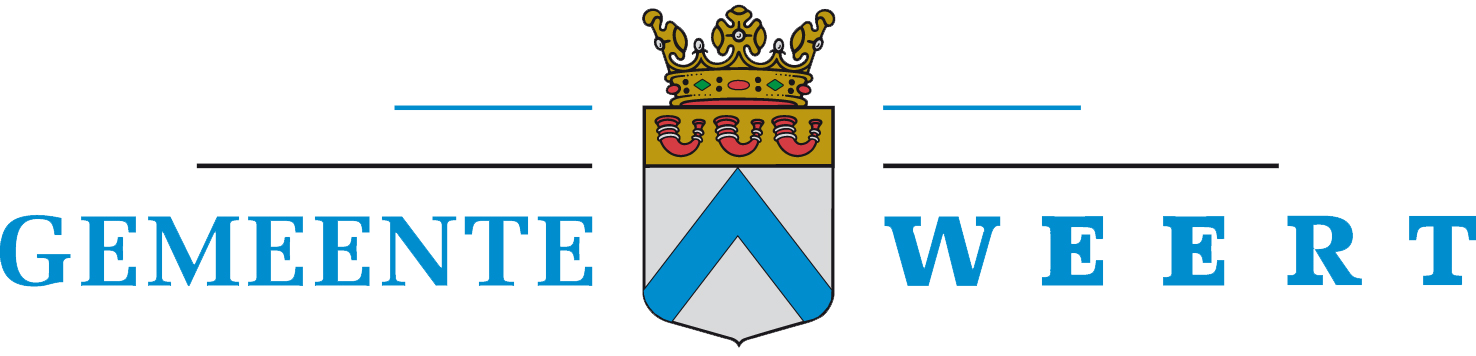 Gemeente WeertAangemaakt op:Gemeente Weert29-03-2024 09:25Vragen en (opgevraagde) antwoordbrieven1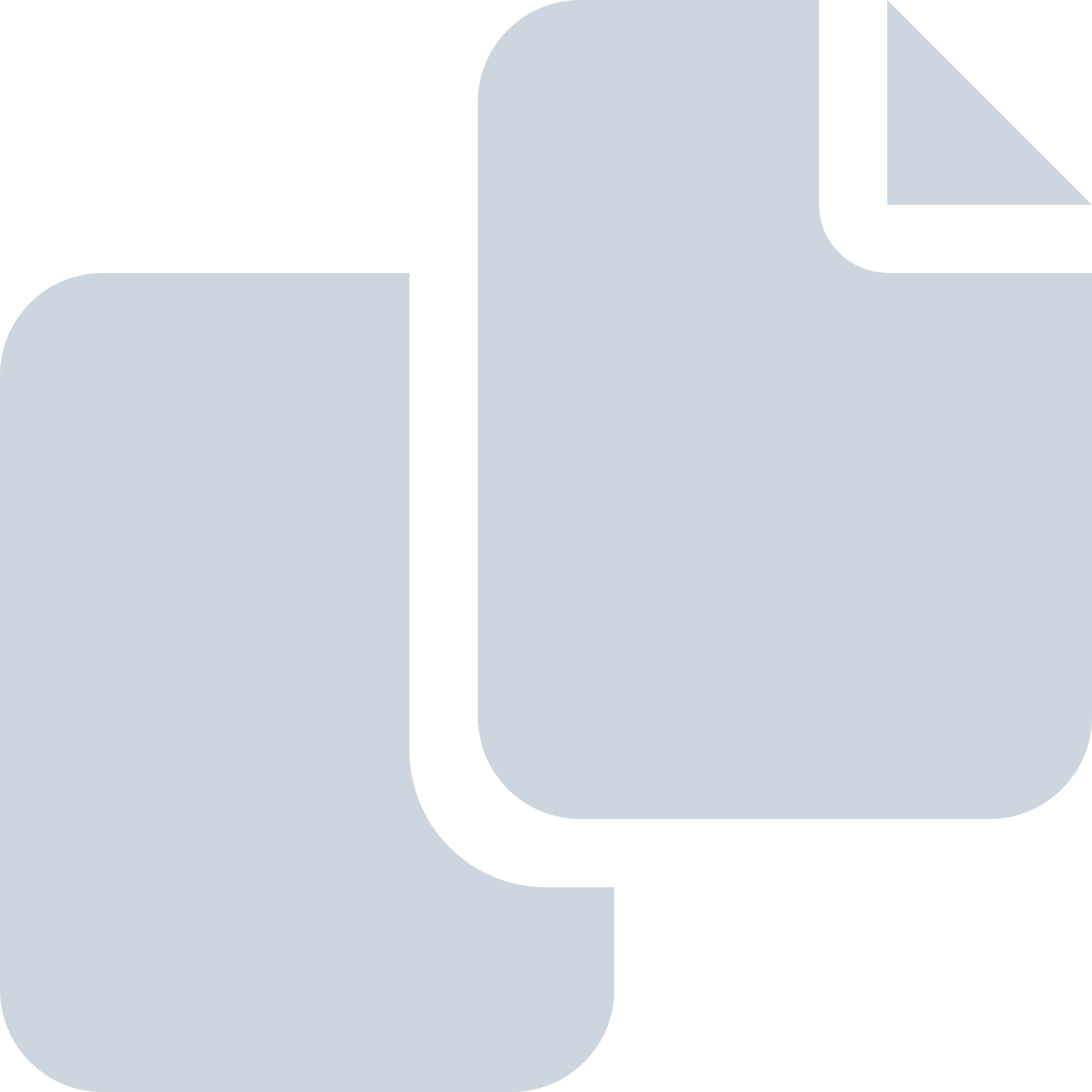 Periode: januari 2018#Naam van documentPub. datumInfo1.Antwoordbrief vragen raadslid J. Cardinaal op 19-12-2017 inzake het groen, schadevergoeding en parkeren30-01-2018PDF,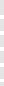 331,76 KB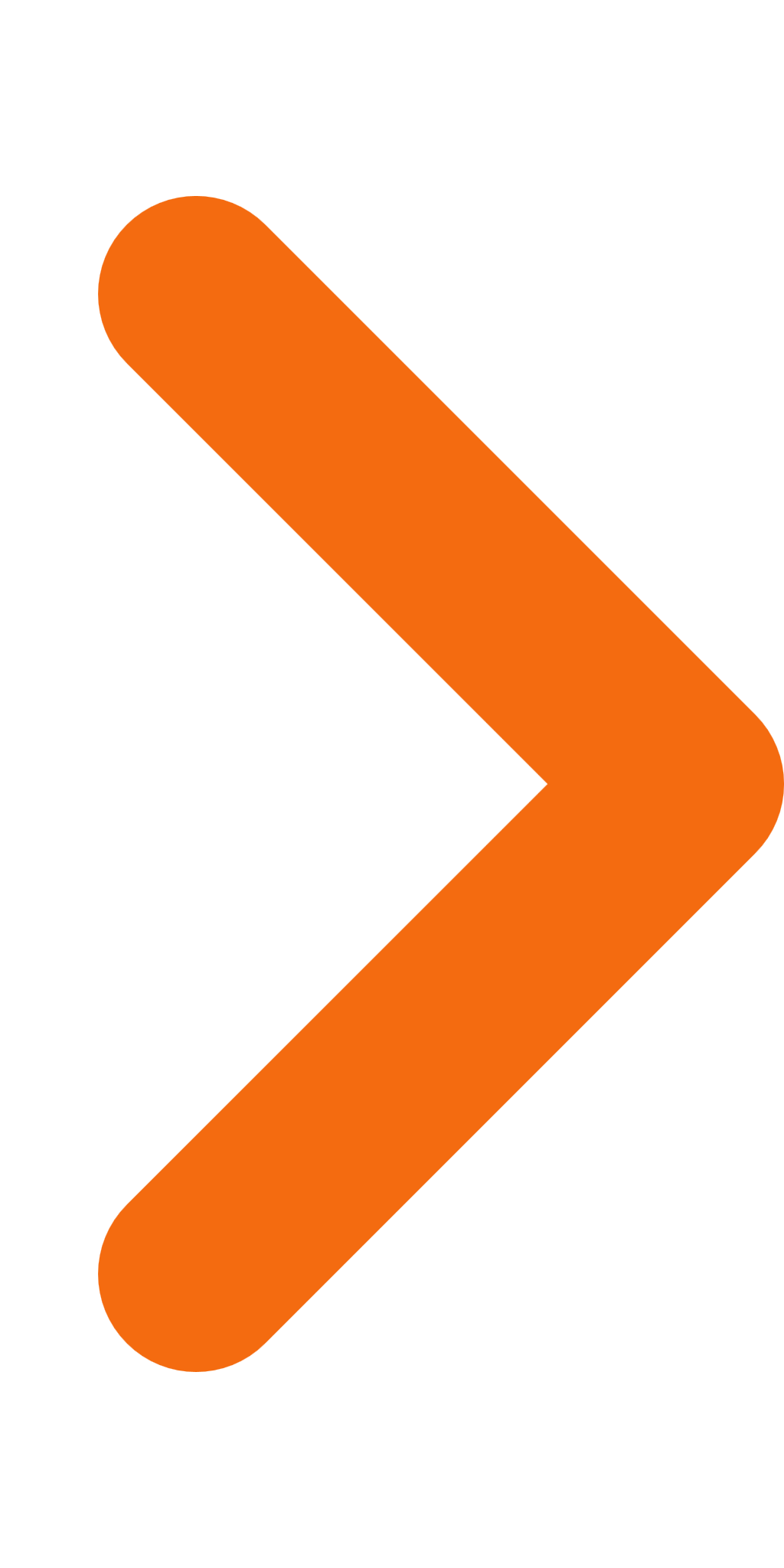 